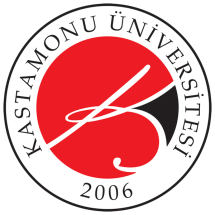 KASTAMONU ÜNİVERSİTESİ……………………………….Üniversitesi ……………………………….. / Fakültesi /Yüksekokulu/ Meslek Yüksekokulu …………………………………………….. Bölümü/Programı öğrencisiyim. 5 Temmuz 2022 tarih ve 31887 sayılı Resmi Gazete’de yayımlanarak yürürlüğe giren 7417 Sayılı Kanun’un 35 Maddesi ile 2547 Sayılı Kanuna Eklenen Geçici 83’üncü madde kapsamından yararlanarak kayıt yaptırdım. Fakülteniz //Yüksekokulu/ Meslek Yüksekokulunuz ……………………………………………… Programına yatay geçiş yapmak istiyorum. Gereğini arz ederim.   ….…/..…./2022                                               		 Adı Soyadı 		      İmzaEKLER :1- Öğrenci Belgesi2- Nüfus Cüzdanı fotokopisi3- Transkript4- Ders İçerikleri3- ÖSYS Sonuç Belgesi